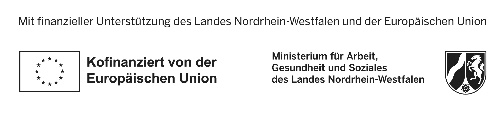 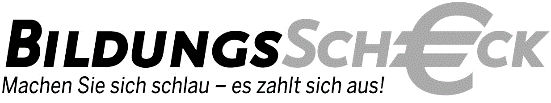 Fragebogen zum individuellen Bildungsscheck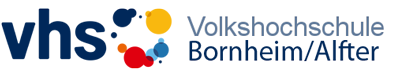 Voraussetzungen (ansonsten ist eine Förderung leider nicht möglich): Ein Einkommenssteuerbescheid aus den Jahren 2020, 2021 oder 2022 liegt vor (zu versteuerndes                             Einkommen unter 40.000 € für einzel- bzw. 80.000 € für gemeinsam veranlagte Paare)? weitere Voraussetzungen finden sie unter www.weiterbildungsberatung.nrw/finanzierung/bildungsscheck/individueller-bildungsscheckVorname:					______________________________________________Nachname:					______________________________________________Straße:					______________________________________________Wohnort:					______________________________________________Derzeitige Tätigkeit:				______________________________________________Thema der geplanten Fortbildung:		______________________________________________Beginn der geplanten Fortbildung:		______________________________________________Telefon tagsüber:				______________________________________________E-Mail-Adresse:				______________________________________________Bitte senden Sie dieses Blatt zusammen mit einem Foto oder Scan Ihres Steuerbescheides an      info@vhs-bornheim-alfter.deIch füge meinen Steuerbescheid aus dem Jahr ________________ beiDatum: ________________Nach dem Eingang Ihrer Unterlagen wird sich die VHS Bornheim/Alfter bald bei Ihnen für eine Terminvereinbarung melden.